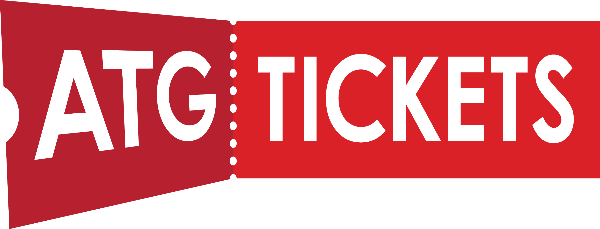 ATG ACCESS MEMBERSHIP JOINING FORMYOUR DETAILSYOUR DETAILSJoining the ATG Access Membership Scheme will allow you to book concession tickets online, by phone and in person. The benefits of the scheme are available to members only, however ATG will always make reasonable adjustments for access customers.If you have any difficulty filling out this form, please visit the Box Office or contact our access line where a member of staff will be pleased to assist you: 0800 912 6971.Please tick this box if you are booking tickets on behalf of another person ⃝If so, please state the access customer’s name:_ 	Name: 	  Address: 	____________________________________________________________________________Post Code___________________	  Daytime Phone/Text Phone: 		  Evening Phone/Text Phone: 		 Email Address: 		  Please note, the above email address will be your username to log on to our online booking facility.Existing ATG Customer Number (if known): 		Do you have an ATG Theatre Card:	⃝ Yes ⃝ No   Theatre Card Number:  	 Joining the ATG Access Membership Scheme will allow you to book concession tickets online, by phone and in person. The benefits of the scheme are available to members only, however ATG will always make reasonable adjustments for access customers.If you have any difficulty filling out this form, please visit the Box Office or contact our access line where a member of staff will be pleased to assist you: 0800 912 6971.Please tick this box if you are booking tickets on behalf of another person ⃝If so, please state the access customer’s name:_ 	Name: 	  Address: 	____________________________________________________________________________Post Code___________________	  Daytime Phone/Text Phone: 		  Evening Phone/Text Phone: 		 Email Address: 		  Please note, the above email address will be your username to log on to our online booking facility.Existing ATG Customer Number (if known): 		Do you have an ATG Theatre Card:	⃝ Yes ⃝ No   Theatre Card Number:  	 ACCESS REQUIREMENTSACCESS REQUIREMENTSWe need a bit more information to make sure you get the right seats and reasonable adjustments.Do you use a wheelchair?   ⃝ Yes ⃝ NoPower or manual?   ⃝ Power ⃝ ManualWheelchair dimensions:   ⃝ Up to 30” or 77cm width	⃝ 31” to 49” or 78cm to 125cm widthAre you able to transfer from your wheelchair to theatre seats?   ⃝ Yes ⃝ NoAre you deaf or hearing impaired?   ⃝ Yes ⃝ NoAre you blind or do you have a sight impairment?   ⃝ Yes ⃝ NoWill you be bringing an Assistance Dog with you?  ⃝ Yes ⃝ NoDo you require a Personal Assistant to accompany you?   ⃝ Yes ⃝ NoWe need a bit more information to make sure you get the right seats and reasonable adjustments.Do you use a wheelchair?   ⃝ Yes ⃝ NoPower or manual?   ⃝ Power ⃝ ManualWheelchair dimensions:   ⃝ Up to 30” or 77cm width	⃝ 31” to 49” or 78cm to 125cm widthAre you able to transfer from your wheelchair to theatre seats?   ⃝ Yes ⃝ NoAre you deaf or hearing impaired?   ⃝ Yes ⃝ NoAre you blind or do you have a sight impairment?   ⃝ Yes ⃝ NoWill you be bringing an Assistance Dog with you?  ⃝ Yes ⃝ NoDo you require a Personal Assistant to accompany you?   ⃝ Yes ⃝ NoIf yes, are you able to provide further detail? : 	Do you have any other relevant needs?   ⃝ Yes ⃝ NoPlease provide any details that will help us assist you on your visit: 	If your impairment means you are unable to stand/queue for significant periods of time - for example you have difficulty standing or perhaps find queuing distressing, or have difficulty with the concept of queuing, tell us about that here:_ 	ATG will hold your details, including your name and address, on its database in order to facilitate future bookings and help us meet Your access needs. Your access requirements will be listed on your ATG customer profile, after which this document will be destroyed. People who intentionally give false information will have their details removed from the Access List. This list is regularly monitored.SUPPORTING MATERIAL [please tick to indicate which supporting materials you are providing]We request that you bring some supporting documentation for your membership on your first visit, please provide one of the following:⃝   PIP Daily Living Component	⃝   Dual Sensory Impairment⃝   DLA High or Middle Rate Care Component	⃝   Blue Badge⃝   Certificate of Visual Impairment	⃝   Disabled Railcard⃝   War Disablement Pension	⃝   CEA Card⃝   Direct Payments	⃝   CredAbility Card (Nimbus)⃝   Social Services Care Package	⃝   National Rail Disabled Persons Railcard⃝   AFIP (armed forces independence payment)	⃝   Any other International Disability Documentation⃝   Continuing Healthcare PackageTERMS AND CONDITIONSThe Access Membership Scheme allows our customers with access requirements and their companions to purchase discounted ticket(s). It also aims to assist our access customers in booking tickets and helps us to understand their specific needs. Customers wishing to take advantage of the Access Membership Scheme discounts are required to join our free Access Membership Scheme. By joining the Access Membership Scheme and purchasing a discounted ticket(s) you agree that the ticket(s) will only be used by a disabled person (as defined by the Equality Act 2010) and his/her companion.Access Membership Scheme discounted ticket(s) are applicable to all seats in a venue with the exception of premium seats, price promise seats or in conjunction with any other discount. However, they are subject to availability and may not be available for certain Events.The Access Membership Scheme is open to anyone who is restricted in their ability to access the services provided in venues owned or operated by ATG. We will require proof of eligibility to join the Access Membership Scheme and further details can be found on the registration form. Customers who intentionally give false information will have their Access Membership revoked and will be removed from the Access Membership Scheme. We retain the right to review, amend or withdraw the Access Membership Scheme at any time, revoke Access Scheme Membership if the customer’s eligibility changes and to require customers to re-apply for a new Access Scheme Membership after review.Our standard terms and conditions of sale apply to all bookings, a full copy of which is available at the Box Office or on our website     www.atgtickets.com/terms-and-conditions⃝	Please tick this box to confirm that you have read, understood and accept the terms and conditions of sales and the processing of your personal data in accordance with the ATG Privacy Policy.Can we send you pre-visit information and details of our access services?	⃝ Yes   ⃝ NoThe ATG Access Membership Scheme is currently being trialed before becoming live in all UK ATG Venues. For more information, please visit the Box Office or contact our Access Line 0800 912 6971Please return this completed form to: ATG Access Membership Scheme, Sunderland Empire, High Street West, Sunderland, SR1 3EX